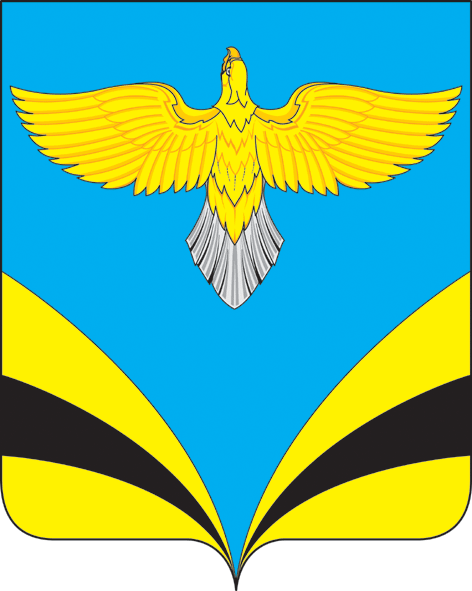            АДМИНИСТРАЦИЯ   сельского поселения Натальиномуниципального района Безенчукский           Самарской области         ПОСТАНОВЛЕНИЕ  от  28  декабря 2023  года  № 63             с. Натальино                Об утверждении  отчета об исполнении плана мероприятийпо обеспечению первичных мер пожарной безопасности на территории сельского поселения Натальино муниципального района Безенчукский по итогам 2023 года     В целях  исполнения Постановления Администрации   сельского поселения  Натальино муниципального района  Безенчукский Самарской области от 09.01.2023 года №2 «Об утверждении плана  мероприятий по обеспечению первичных мер пожарной безопасности  на территории  сельского поселения Натальино  муниципального района Безенчукский Самарской области на 2023 год», руководствуясь Уставом сельского поселения Натальино муниципального района Безенчукский Самарской области                                         ПОСТАНОВЛЯЮ:  1. Утвердить  отчет об исполнении плана мероприятий по обеспечению первичных мер пожарной безопасности  на территории  сельского поселения Натальино  муниципального района  Безенчукский Самарской области  по итогам  2023 года согласно приложению. 2. Опубликовать настоящее постановление в газете «Вестник сельского поселения Натальино», разместить на официальном сайте Администрации сельского поселения Натальино в сети Интернет.3. Настоящее постановление вступает в силу со дня его официального опубликования.4.  Контроль за  исполнением настоящего постановления оставляю за собой.Глава сельского поселения Натальино				Н.К. МашукаевТ.И. Гриненко, специалист 2 кат89397089202Приложение к Постановлениюот 28.12.2023 г. № 63Отчет о выполнении плана мероприятийпо обеспечению первичных мер пожарной безопасности  на территории сельского поселенияНатальино муниципального района Безенчукский   по итогам   2023 года.           Деятельность по обеспечению первичных мер пожарной безопасности осуществляется Администрацией  сельского поселения Натальино, ДПК, членами добровольной пожарной охраны и гражданами в соответствии с требованиями пожарной безопасности, установленными федеральными нормативными документами, а также на основании обязательных для исполнения предписаний органов государственного пожарного надзора по устранению нарушений требований пожарной безопасности.             Администрация сельского поселения  Натальино осуществляет тесное взаимодействие с органами государственной власти, пожарной охраной, организациями независимо от форм собственности с целью проведения противопожарной пропаганды.Основные мероприятия по исполнению плана выполнены.N п/пНаименование мероприятийИнформация об исполненииN п/пНаименование мероприятийИнформация об исполнении1Нормативное правовое регулирование в пределах своих полномочий, в том числе принятие законодательных и иных нормативных правовых актов, регламентирующих вопросы организационно-правового, финансового, материально-технического обеспечения, обеспечения безопасности и жизнедеятельности населения  в области пожарной безопасностиВ рамках выполнения мероприятий по обеспечению первичных мер пожарной безопасности на территории  сельского поселения Натальино за текущий год приняты следующие нормативные правовые акты, регламентирующие вопросы организационно-правового, финансового, материально-технического обеспечения, обеспечения безопасности и жизнедеятельности населения  в области пожарной безопасности:-постановление № 14 от 31.03.2023г «Об установлении особого противопожарного режима на территории сельского поселения Натальино м.р. Безенчукский Самарской области»-Постановление № 23 от 25.05.2023 «Об утверждении Порядка разведения открытого огня и разведения костров на землях сельскохозяйственного назначения, землях запаса и землях населенных пунктов на территории сельского поселения Натальино муниципального района Безенчукский Самарской области»;-постановление № 19 от 21.04.2023г «О внесении изменений в Постановление Администрации сельского поселения Натальино от 14.03.2023 № 14 «Об установлении особого противопожарного режима» на территории сельского поселения Натальино муниципального района Безенчукский Самарской области».- Постановление № 60а от 20.12.2023 «Об усилении мер пожарной безопасности в период  Новогодних и Рождественских праздников на территории сельского поселения Натальино»  2Установление особого противопожарного режима в случае повышения пожарной опасности, организация патрулирования территории  (при необходимости)Постановление № 14 от 31.03.2023 «Об установлении особого противопожарного режима на территории сельского поселения Натальино муниципального района Безенчукский Самарской области».3Осуществление мероприятий по  противопожарной пропаганде  и обучения  населения первичным мерам пожарной безопасности в соответствии с действующим законодательством - информирование населения о мерах пожарной безопасности, о происшедших пожарах, причинах и условиях, способствующих их возникновению;- проведение бесед о мерах пожарной безопасности и противопожарных инструктажей;- выпуск и распространение листовок и наглядной агитации;- устройство уголков (стендов) пожарной безопасности.- организовано    проведение противопожарной пропаганды   среди населения,   работа   по организации  противопожарных мероприятий в домах   повышенной этажности и  наиболее   неблагополучных  в противопожарном  отношении   жилых домах. - организовано  изготовление агитационных и  пропагандистских материалов     по мерам   пожарной   безопасности   в быту,   в местах массового  скопления  людей (листовки,   информационные стенды), - установлены уголки пожарной  безопасности   в  клубе СДК, вывешены памятки, статьи, в  т.ч.     в ГБОУ ООШ с. Натальино   сельского   поселения   о   привитии  культуры безопасности  поведения.- распространены среди   населения,     листовки памятки  в количестве  950 штук.- проводились  сходы с населением  по  обучению и   разъяснению мер пожарной безопасности.В СДК с. Натальино были проведены: познавательно игровая программа « Надо ночью, надо днем быть внимательным с огнем», разговор о безопасности «Ток бежит по проводам». Проведены классные часы в ГБОУ СОШ с. Натальино, посвященные Дню пожарной охраны, «Сохраним лес живым».В д/с «Весна» оформлены уголки безопасности дорожного движения и противопожарной безопасности в группах для родителей и детейТакже в течение 2023 года проводились подвижные и игры и разъяснительные беседы на противопожарную тематику.4Обеспечение содержания дорог, подъездов и подходов к зданиям, источникам водоснабжения в исправном состоянииПроводиться в зимний период уборка снега и в летний период укос сорной растительности в местах расположения источников водоснабжения пожарных гидрантов.        Возле жилых зданий  обеспечен   беспрепятственный подъезд  для   установки  пожарно-спасательной техники.       Обеспечено  надлежащее  состояние  противопожарной  защиты  населенных пунктов в т.ч.    наличие связи, боеспособность   пожарного  формирования,   противопожарного   водоснабжения,   произведен  частичный ремонт   асфальтобетонных      дорог в с. Натальино.5Организация мероприятий по подготовке к весенне-летнему пожароопасному периодуПроведены инструктажи с работниками  объектов о мерах пожарной  безопасности до начала пожароопасного периода.Организовалась работа по оборудованию и очистке грунтовых дорог к лесным массивам для беспрепятственного проезда пожарных автомобилей к местам тушения возможных пожаров.Обеспечена готовность реагирования сил и средств при возникновении пожаров.Проведена проверка бесхозяйных строений, чердачных и подвальных помещений с целью выявления мест проживания лиц без 
определенного места жительства.Проведена проверка работоспособности источников наружного противопожарного водоснабжения,  внутренних пожарных кранов, автоматических средств оповещения о пожаре, средств связи, первичных средств пожаротушения.6Организация мероприятий по подготовке к осенне-зимнему пожароопасному периоду Организовано обучение учащихся ГБОУ СОШ с. Натальино) мерам пожарной безопасности и действиям в ЧС.Проведены  проверки водопроводных сетей на водоотдачу, внутренних пожарных кранов, автоматических средств  оповещения о пожаре, средств связи, первичных средств пожаротушения.Усилен контроль за соблюдением требований пожарной безопасности при проведении пожароопасных работ, эксплуатацией электробытовых приборов, технической эксплуатацией электроустановок.7Рассмотрение вопроса об обеспечении первичных мер пожарной безопасности на заседаниях Собрания представителей, сходах, встречах граждан.Вопрос об обеспечении первичных мер пожарной безопасности рассматривался на заседаниях Собрания представителей и конференции граждан.8Поддержание в рабочем состоянии средств пожаротушения:а) ремонт и установка пожарных гидрантов;б) обозначение мест расположения пожарных гидрантов.в) ремонт и восстановление существующей пожарной техники;г) оборудование пирсов для подъезда и забора воды с естественных источников водоснабжения.Весной и осенью проводились проверки работоспособности источников наружного противопожарного водоснабжения, внутренних пожарных кранов. Для незамедлительного реагирования в случае возникновения пожара, на территории сельского поселения Натальино, действует Добровольная пожарная команда в составе 2 (двух) человек. 9.Проведение обследования мест проживания одиноких престарелых граждан, и многодетных семей с целью дополнительного инструктажа по мерам  пожарной безопасности;) мест проживания лиц, состоящих на профилактическом учете, в том числе злоупотребляющих спиртными напитками.Организован обход жителей частного сектора с целью проведения разъяснительной работы по предупреждению пожаров, обращая особое внимание на места проживания малоимущих семей, социально неадаптированных групп населения.Установлены пожарные извещатели задымления в семьях находящихся в трудной жизненной ситуации.10.Обновление минерализованных полос около населенных пунктов, лесополос, пожароопасных объектов;Проведены  мероприятия по предотвращению пожара на населенные пункты и отдельно расположенные объекты в части устройства минерализованных полос (опашки) более 10 км.11.Организация и проведение работ по опиловке сухих деревьев, укосу  сухой растительности.В  весенне-летний период проводилась работа по опиловке сухих деревьев и укосу сухой растительности на территории поселения. 12.Организация работы с населением  по наличию средств пожаротушения: иметь во дворе емкость с водой, ящик с песком и противопожарное оборудование ведро, лопату и лестницу.Проводилась разъяснительная работа с гражданами на предмет наличия средств пожаротушения: иметь во дворе емкость с водой, ящик с песком и противопожарное оборудование ведро, лопату и лестницу.Силами жителей сельского поселения, а также силами временных разнорабочих на проведение общественных работ неоднократно проводилась уборка территории сельского поселения   от мусора и сухой травы.13.Освещение в средствах массовой информации (газета «Вестник с/п Натальино») информаций по противопожарной тематике и на сайте Администрации сельского поселенияВ газете «Вестник сельского поселения Натальино» и на официальном сайте сельского поселения Натальино в течение года публиковались памятки, статьи о мерах по пожарной безопасности.14Организовать проведение проверок территории сел на предмет выявления и ликвидации стихийно организованных свалок, сгораемых отходов мусораВ весенне-летний период проводилась работа по выявлению и ликвидации стихийно организованных свалок, сгораемых отходов мусора.15В ведение режима повышенной готовности в целях предупреждения возможных чрезвычайных ситуаций в период новогодних и рождественских праздниковПостановлением № 60а от 20.12.2023 года утверждены дополнительные меры предупредительного характера в вопросах обеспечения в том числе пожарной безопасности в период Новогодних и Рождественских праздников на территории поселения. 